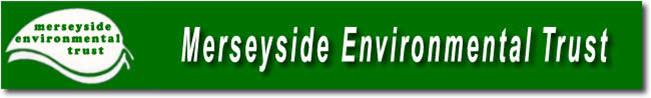 I would like to be included in the mailing list to receive Metmail and  details of MET eventsI would like to join MET Membership fee(see rates on left)£I would like to make a donation (optional)£I enclose total payment (cash or cheque made payable to Merseyside Environmental Trust) £I have paid my membership via the website ‘Donate’ button (please enter date)(DD/MM/YY)(     /     /     )For an individual annual membership£5.00For an annual voluntary organisation membership£10.00For an annual schools membership £20.00For an individual lifetime membership £50.00For an annual private company membership£60.00